Федеральное государственное бюджетное образовательное учреждение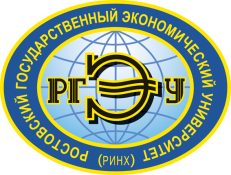 высшего образования«Ростовский государственный экономический университет (РИНХ)»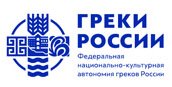 Федеральная национально-культурная автономия  греков РоссииИНФОРМАЦИОННОЕ СООБЩЕНИЕУважаемые коллеги!Приглашаем Вас принять участие в международной научно-практической конференции «Россия и ЕС: развитие и перспективы», 17-18 ноября 2016 года в РГЭУ (РИНХ), г. Ростов-на-Дону, ул. Большая Садовая, 69В конференции принимают участие  представители высших учебных заведений Греции, ведущие ученые РГЭУ (РИНХ) и других вузов страны.Работа конференции пройдет по следующим секциям:Секция «Российский и международный опыт формирования экономических отношений»Секция «Стратегия и механизмы гармонизации правового развития и сотрудничества России и ЕС в XXI веке»Секция «Зеленая экономика: приоритеты устойчивого развития»Секция «Современные проблемы информационной безопасности»Для участников конференции будет организовано проведение мастер-классов по следующим вопросам:«Тенденции и реальность в Еврозоне: новые сценарии». Докладчик: Елефтериос Талассинос, д.э.н., профессор Университета Пирея (Греция, г. Пирей)«Структурные идеи в статьях международной системы цитирования Scopus». Докладчики: Елефтериос Талассинос, д.э.н., профессор Университета Пирея (Греция, г. Пирей), Попкова Е.Г., д.э.н., профессор, ВолГТУ (г. Волгоград)«Управление интеллектуальной собственностью в российских научных организациях и организациях высшего образования». Докладчик: Попкова Е.Г., д.э.н., профессор, ВолГТУ (г. Волгоград)Заявку на участие необходимо оформить на сайте rsue.ru/rstv до 1 ноября 2016 г. После подачи заявки на указанный e-mail Вы получите пакет, включающий требования к оформлению публикации, образец оформления публикации, платежные документы. Оформление договоров и выставление счетов для оплаты происходит только на основании заявок, поданных через сайт конференции.  Оргвзнос за участие в конференции составляет 1500 рублей, в стоимость входит публикация в электронном сборнике с размещением в РИНЦ, раздаточный материал, сертификат участника, кофе-брейки. По результатам проведения конференции будет сформирован специальный выпуск журнала из Перечня ВАК,  стоимость публикации – 4024 рубля.Справки по тел. (863) 240-63-68, 237-02-67С уважением, оргкомитет